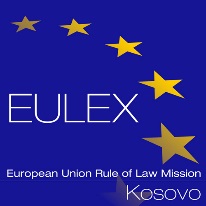 European Union Rule of Law Mission in Kosovo EULEX KosovoNdertesa Farmed “Muharrem Fejza” p.n.Lagja e Spitalit10000 Pristina, Kosovowww.eulex-kosovo.euCLARIFICATIONS No. 1PUBLICATION REFERENCE: PROC/848/18/Supply of Construction Materials No. 6- - Questions regarding the Tender Dossier, Technical Specifications- Lot 6 Electrical MaterialQuestionNoQuestionAnswer1Is it okay for you as a Contracting Authority to convert the cable signatures an specifications into the equivalent Italian Standard?Kindly be informed that the EU norms/standards should be respected. As stipulated under Article 11 of the Instruction to Tenderers: For LOT 6: Electrical material must be CE marked. Please refer to Corrigendum no.1.   2In some cable types, you ask for the wires to be unique. Will be taken into account flexible multi-thread norms?Please note that all cables specified in the technical specifications have to be in accordance with EU norms/standards.  As stipulated under Article 11 of the Instruction to Tenderers: For LOT 6: Electrical material must be CE marked.      Please refer to Corrigendum no.1.   3In the switch-plug series do you have modular series applied or not?There is no modular specified.4The variant of circular or square boxes will be used in the switch-plug series ?Circular boxes will be used in the switch-plug series.5Regarding to the specified projectors (floodlights), one of the technical specifications is: -20°C  +50°C in relation to the specified projectors, is it a problem that the maximum temperature is +40°C, because the normal European products that we have dont reach +50°C, otherwise we have to go to a special product.Kindly note that the  ambient temperature range  should be as stipulated in the technical specifications:-20…50 °C. Only products specified within the minimum and maximum temperature range, according to the specifications will be consider compliant.6The Led light Surface  you ask has the motion sensor inside, the specifications comes out that is a Chinese product. Can we  quote a with a non-embedded sensor inside and out of European production.Please be informed that none of the products have been specified with internal sensors.  Please note that the items specified in the technical specifications have to be in accordance with EU norms/standards.  As stipulated under Article 11 of the Instruction to Tenderers: For LOT 6: Electrical material must be CE marked.      Please refer to Corrigendum no.1.   7Given the technical specifications of the switches in general and given our European manufacturers, it seems that some of the technical specifications are in Chinese products. Can we hope for a change in the technical specifications that lead to branded, European Standards?All technical specifications are according to EU standards and all products should be CE marked and the manufacturer should have an ISO 9001 certificate.Please refer to the Matrix and to Corrigendum no.1.   